Курсы повышения квалификации «Компьютерная грамотность»С 6 июля по 12 июля 2020 года Отделом науки КГТУ им.И.Раззакова организованы курсы повышения квалификации «Компьютерная грамотность» в объеме 36 часов. Курсы повышения квалификации прошли следующие сотрудники кафедры «Пищевая инженерия» проф.Садиева А.Э., доц.Белекова Г.Ш. и Тилемишова Н.Т.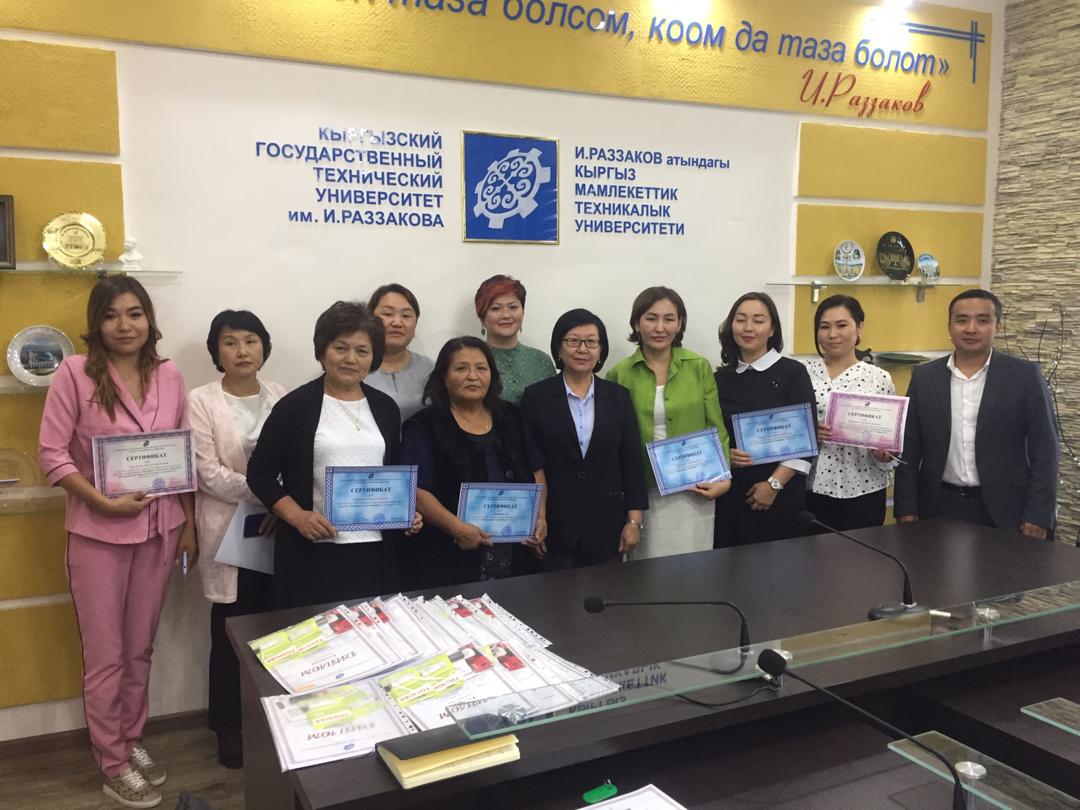 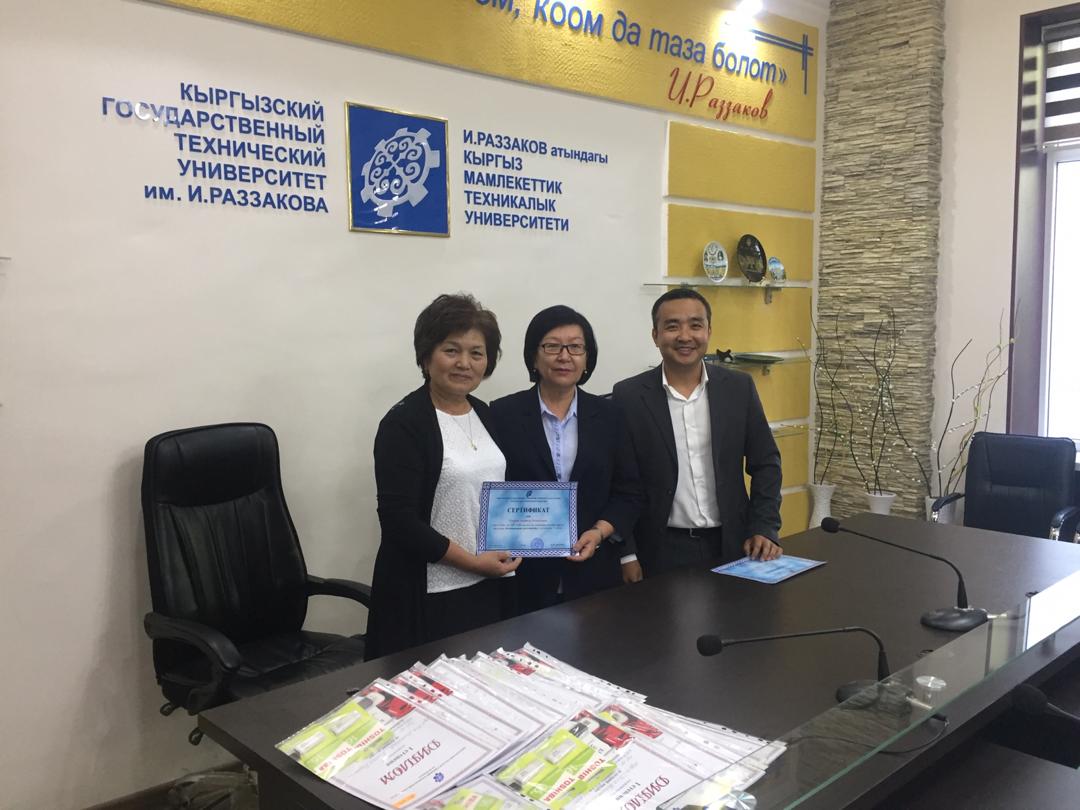 